                                IO4 ToolkitI. INLEIDINGHet ABC - European Anti-Bullying Certification-project (projectnummer 2017-1-NL01-KA201-035172) is een Key Action 2-project dat wordt gefinancierd door het Europese Erasmus + -programma.
In 2016 besloot het European Antibullying Network (EAN) dat het nodig was om een ​​instrument voor scholen te creëren om hun anti-pestbeleid te beoordelen en hen te helpen de kwaliteit van deze inspanningen systematisch te verbeteren. Dit idee werd uitgewerkt naar een certificeringsprocedure, die vooral een proces van zelfevaluatie zou zijn. De procedure zou het beleid helpen herdefiniëren en leiden tot verbeterplannen.
De certificeringsprocedure is dus niet zozeer een 'controle' van schriftelijke anti-pestprocedures, maar bevat ook een sociale analyse en behoeftebepaling, integratie van doelen en planning, opleiding van personeel en leerlingen. Bovendien werd besloten een handreiking te maken met effectieve maatregelen om het leer- en werkklimaat van de school structureel te verbeteren. De handleiding die voor u ligt is deze handreiking.Een belangrijk aspect van dit alles is hoe leerlingen en docenten omgaan met conflicten en of de school functioneert als een model van geweldloze probleemoplossende vaardigheden en methoden die zijn ingebed in een schooldemocratie die als voorbereiding dient op deelname aan de nationale democratie. Het belangrijkste doel van het certificeringsproces is niet om de school methoden voor te schrijven, maar om het eigenaarschap te vergroten en eigen keuzes te maken in een passend schoolbeleid.Het project heeft tot doel een certificeringsproces te ontwikkelen om scholen te ondersteunen bij het ontwikkelen van een effectief pestbeleid,
Het ABC-project heeft de volgende producten ontwikkeld:
 Een handleiding voor de certificeringsprocedure
 Een enquête voor leerlingen
 Een enquête voor leerkrachten
 Een schoolevaluatieworkshop voor leerlingen
 Een schoolevaluatieworkshop voor leerkrachten
 Een toolkit met aanbevolen interventies.
De methode is ontwikkeld en getest in 10 scholen in 5 landen. ACCESO-Spanje, CESIE-Italië, GALE-Nederland, Merseyside Expanding Horizons-UK, Villa Montesca -Italië, The Smile of the Child-Griekenland.II. TOOLKITDe toolkit heeft tot doel leerkrachten, schoolpersoneel, het schoolmanagement,  ouders en andere belanghebbenden praktische hulp te bieden om een ​​effectief pesten tegen te gaan het beleid.Er zijn veel interventies die vruchtbaar zouden kunnen zijn in een effectieve schoolstrategie voor sociale veiligheid en inclusie. De meeste scholen weten echter niet welke interventies er zijn en welke effecten ze hebben. De interventietoolkit biedt dit soort informatie.De interventietoolkit is online beschikbaar als een Excel-bestand (https://www.gale.info/en/projects/abc-project) en als een tekstbestand dat u kunt afdrukken. Als u deze map afdrukt, bestaat het grootste deel van de handleiding uit losse pagina's, die elk een interventie beschrijven. De verwijderbare pagina's in de papieren versie hebben twee doelen:De toolkit kan eenvoudig worden bijgewerkt met meer of verbeterde interventiesDe pagina's kunnen worden gebruikt bij zoeken en beoordelen welke interventies het beste kunnen worden gebruikt om specifieke uitdagingen aan te gaan en voor specifieke doelstellingen
Het ontwerp van de toolkit is gebaseerd op de opmerkingen en de behoeften van de 10 scholen die meededen aan de proefprojecten om de certificeringsprocedure uit te proberen. 
De toolkit is – op advies van de deelnemende leerkrachten - ingedeeld op basis van de vorm van geweld die een school wil aanpakken. Daarom bestaat de handleiding uit vier delen en elke interventiebeschrijving uit twaalf velden/paragrafen. De delen/soorten pesten gaan over methoden tegen algemeen in het algemeen, tegen cyberpesten, tegen gender-gerelateerd pesten en tegen (andere) specifieke vormen van pesten. Elk deel bevat informatie over verschillende aspecten van de interventie, zoals de leeftijdsgroep waarop een interventie is gericht, de context waarin de interventie het best kan worden gebruikt, de manier waarop deze kan worden geïmplementeerd en de verwachte impact op kennis, attitudes, vaardigheden of gedrag.De meeste interventies in de toolkit zijn niet nieuw; het vernieuwende aspect van dit product zit een de wijze van aanbieden, waardoor u hopelijk een betere keuze kunt maken. Daarnaast is het zo dat veel "toolkits" gericht zijn op educatieve interventies, terwijl we weten dat de meest effectieve interventies niet educatief van aard zijn, maar pedagogisch en sociaal van aard, bijvoorbeeld hoe een leerkracht een proces organiseert dat sociaal gedrag en veiligheid in de groep bevordert.De ABC Toolkit is ontwikkeld door het ABC-partnerschap. Elke projectpartner zorgde voor directe betrokkenheid van een of meer scholen. Elke partner heeft interventie aangeleverd die op basis van de eigen praktijk en op basis van de commentaren van scholen het best lijken te werken in het best bruikbaar zijn. Hoewel van veel methoden in de toolkit door middel van onderzoek is aangetoond dat ze effectief zijn is er niet bij alle methoden het geval. De toolkit pretendeert daarom niet een ultieme database van effectieve methoden te zijn. De ABC-interventietoolkit is primair bedoeld als hulpmiddel voor scholen om keuzes te maken in de veelheid van mogelijke methoden; het is daarom ook geen volledige handleiding om de interventies uit te voeren. We geven wel korte indicaties van goede interventies kunnen worden uitgevoerd en onze beschrijvingen bevatten ook internetlinks naar de oorspronkelijke bron / website met meer gedetailleerde beschrijvingen van de interventies.De toolkit kan voor een aantal doelgroepen een nuttige bron zijn:Het schoolpersoneel (d.w.z. ondersteunend personeel, begeleiders) heeft een directe betrokkenheid bij de schoolcultuur en het ondersteunen van het psychosociaal welzijn van de leerlingen. Via de toolkit kunnen de medewerkers hun bestaande vaardigheden uitbreiden en de optimale interventie kiezen die het beste aansluit bij de behoeften van hun school.De schoolleiders kunnen de toolkit gebruiken om te kiezen tussen impactvolle interventies gericht op effectief schoolbeleid ter verbetering van het schoolklimaat.De leerlingen hebben mogelijk op een bepaald moment in hun leven pesten meegemaakt, als getuige of als pester of slachtoffer. De toolkit biedt hen de kans om hun kennis over pestverschijnselen in de schoolomgeving en hun coping-mechanismen te vergroten.De leraren hebben dagelijks contact met iedereen die betrokken is bij een pestincident (familie, leerlingen, management) en hun preventieve gedrag, hun eerste reactie op incidenten en hun wijze van afhandeling speelt een cruciale rol bij het voorkomen en aanpakken van pestverschijnselen. De toolkit biedt een praktische combinatie van middelen om samen te werken met hun leerlingen, ouders en het management en hun dagelijks leven te verbeteren.De ouders zijn een cruciaal onderdeel in de strijd tegen pesten. De toolkit stelt ouders in staat om te leren over pesten en actief betrokken te zijn bij het hele schoolprogramma.
Hoewel de toolkit is ontwikkeld in het kader van de certificatieprocedure en daaropvolgende actie bij de schoolpiloten, verwachten we dat de interventietoolkit een veel bredere verspreiding en gebruik op scholen zou kunnen hebben, omdat deze natuurlijk ook zelfstandig kan worden gebruikt.III. HOE DE ABC TOOLKIT TE GEBRUIKENDe interventietoolkit kan gratis worden gedownload van https://www.gale.info/en/projects/abc-project#products. In de Excel-versie vindt u een database met vier bladen, elk met interventies op basis van een specifiek pesttype, met elk 13 kolommen. Elke kolom bevat informatie over een kernelement van de interventie:
• De vorm van pesten die wordt aangepakt
• De leeftijd van de leerlingen
• De titel van de interventie
• Een korte samenvatting
• De doelen en doelen
• Kort overzicht van implementatie
• De aandachtsgebieden
• De duur
• De doelgroep
• Beschikbare talen
• De sterke punten
• De bronnen / links voor meer informatie
• De ABC-partnerorganisatie die de interventie heeft voorgesteld.
In totaal zijn 31 interventies opgenomen in de spreadsheet, die zijn ingedeeld naar de vorm van pesten die ze aanpakken: algemeen pesten, cyberpesten, genderpesten en alle vormen van pesten. Op den duur zal de database online te raadplegen zijn op de EAN-website (http://www.antibullying.eu/). 
Naast de (Excel) interventiedatabase hebben we voor elke interventie een printbare versie ontwikkeld met 9 of 10 paragrafen. Deze versie is handig om door te bladeren, of om te gebruiken als men een eerste keuze heeft gemaakt op basis van de database.
Samenvattend dient de ABC-toolkit als een middel om scholen te helpen bij het kiezen van interventies die zijn toegesneden op hun behoeften.METHODEN TEGEN PESTEN IN HET ALGEMEENINTERVENTIONNoTrap! ProgrammaFORM OF BULLYING pesten, cyberpestenAGE GROUPvoortgezet onderwijs (14 -18)SUMMARY OF THE GOOD PRACTICEHet NoTrap! programma wordt uitgevoerd langs twee lijnen: werk in de klas en werk op een website waarbij jongeren worden betrokken bij discussieforums en bij directe ondersteunende acties via een chatdienst beheerd door peer educators (leerlingen) en begeleid door psychologen.AIM OF INTERVENTIONHet trainingsprogramma in NoTrap! is gebaseerd op de peer-to-peer-benadering. We beginnen met een trainingssessie voor docenten en daarna betrekken we leerlingen door middel van een peer-education training.METHODOLOGYEr moeten verschillende TRAININGSSESSIES worden uitgevoerd (I, II, III):
I. Theoretisch-praktische trainingssessie voor leraren en hele docenten (3u)
II. Peer educator training: bijeenkomst voor alle peer peer educators op school (4-5 leerlingen per deelnemer klas) om leerlingen voor te bereiden om de rol van peer educator op zich te nemen en te werken aan online communicatietechnieken,
III. Invullen van veiligheidsvragenlijsten op school: eerste en laatste gegevensverzameling voor in totaal 2 bijeenkomsten (aan het begin en aan het einde van het studiejaar, in elke klas) waarin vragenlijsten worden afgeleverd om de gedragsverandering van de leerlingen te observeren. Deze Good Practice (GP) kan INTERN worden geïmplementeerd vanuit scholen.DURATIONLange termijnTARGET GROUPleerlingen, ouders, leerkrachtenLANGUAGEItaliaansEVALUATIONHet percentage van de mensen die in de 2-3 maanden voorafgaand aan de enquête het slachtoffer van pesten waren, daalde van 30,4% tot 16,8% (afname van 45%). Het percentage gepeste mensen daalde van 34,4% naar 24,8% (afname van 28%). Het percentage “cyberpesten slachtoffers” daalt van 18,8% tot 11,1% (afname van 40%). Het percentage "Cyberbully" daalt van 16,2% naar 10% (afname van 38%). Afname van symptomen van angst, depressie en somatisatie.
Jaarlijkse empirische beoordeling door anonieme vragenlijsten die de leerlingen voor en na de interventie invullen. Resultaten worden vergeleken met een controlegroep.
Elk jaar wordt de effectiviteit van het project empirisch beoordeeld, waarbij de resultaten worden geanalyseerd die de leerlingen, anoniem, leveren door de vragenlijsten voor en na de interventie in te vullen en deze resultaten te vergelijken met die van een controlemonster.
-Aantal mensen die verklaren dat ze zijn gepest in de 2-3 maanden voorafgaand aan de enquête, is gedaald van 30,4% naar 16,8% (afname van 45%).
- Mensen die gepest werden daalden van 34,4% naar 24,8% (afname van 28%).
- “Cyberpesten slachtoffers” daalden van 18,8% tot 11,1% (afname van 40%).
- “Cyberpesten daders" daalde van 16,2% tot 10% (afname van 38%).
-  Geïnternaliseerde symptomen (symptomen van angst, depressie, somatisatie).INTERVENTIONMabasta!  (anti-pest acties door leerlingen)FORM OF BULLYINGPesten, cyberpestenAGE GROUPvoortgezet onderwijs (14-18)SUMMARY OF THE GOOD PRACTICEDe scholen die het "Mabasta-model" implementeren, verklaren hun klassen "ontpest" en de scholen met alle "ontpeste" -klassen krijgen het label "Ontpeste School". Vooral de gevallen van pesten en cyberpesten in deze scholen zullen naar verwachting afnemen.AIM OF INTERVENTIONDe Mabasta-beweging is gebaseerd op een interventiemodel dat de leerlingen zelf centraal stelt in het veranderingsproces.METHODOLOGYHet INTERVENTIEMODEL omvat een groot aantal activiteiten zoals: 1) de "BulliBoxes" eenvoudige dozen op strategische posities binnen de school, waar slachtoffers en omstanders meldingen van incidenten kunnen melden, 2) de "Digital Bullibox" (de digitale versie van de Bulliboxes), 3) de "Bullizioti" (van bullismo en polizioti (politieagenten) zijn leerlingen die verbinders en vertrouwenspersonen worden om aan te pakken in geval van misbruik en pesten, zodat ze de hulp van leraren en schoolleiders zullen vragen. 4) Een digitaal luistercentrum “Your DAD - Digital Antibullying Desk ”(Mabasta-leerling bijgestaan door psychologen) EXTERNE HULP VAN PSYCHOLOGISCHE EXPERTS NODIG.DURATIONLange termijnTARGET GROUPleerlingen, ouders, leerkrachtenLANGUAGEItaliaansEVALUATIONHet belangrijkste resultaat van dit initiatief zijn contacten, mensen en jongeren die op de hoogte zijn van de "Mabasta" en die van plan zijn zich bij het project aan te sluiten: 35.000 supporters op de Facebook-pagina, hun video is (tot nu toe) bekeken door 1.100.000 mensen, ze waren aanwezig op het San Remo-festival dat werd uitgezonden op de nationale televisie (ongeveer 7 000 000 toeschouwers) en tijdens een concert. 183 scholen hebben contact met hen opgenomen voor samenwerking en het model is via uitnodigingen op de verschillende scholen in Italië aan 500 / 1.000 leerlingen gepresenteerd. Evaluatie is niet bekend.INTERVENTIONStiltetijd meditatieFORM OF BULLYINGPesten, discriminatieAGE GROUPbasis en voortgezet onderwijs SUMMARY OF THE GOOD PRACTICEHet Quiet Time / Transcendental-meditatieprogramma (QT / TM) is een zeer effectieve aanpak voor de hele school waarbij docenten en leerlingen betrokken zijn, om sociale inclusie, tolerantie, non-discriminatie, respect en begrip bij diverse bevolkingsgroepen te bevorderen.AIM OF INTERVENTIONHet QT / TM-programma heeft tot doel de rol van onderwijs te bevorderen bij het voorkomen van pesten en gewelddadige radicalisering.METHODOLOGYHet programma is onderdeel van het bredere project “EUROPE – Ensuring Unity and Respect as Outcomes for the People of Europe”.De methode bestaat uit een paar minuten oefenen van een psychofysiologische techniek. Partners in EUROPE project trainden eerst leraren in de QT / TM techniek en vervolgens ruimden leraren 10-15 minuten in aan het begin en aan het einde van de school of werkdag waarin leerlingen de mogelijkheid hebben om de Transcendente Meditatie (TM) techniek te oefenen. EXTERNE HULP ALS PROFESSIONALS IN QT / TM MOETEN WORDEN gecontacteerd (leraren die getraind willen worden in het QT / TM kunnen rechtstreeks contact opnemen met een van de EUROPA-projectpartners). DURATIONKorte termijnTARGET GROUPschoolmanagement, docenten, leerlingen, ouders LANGUAGEEngels, Italiaans, Nederlands, Zweeds en PortugeesEVALUATIONWaarom is het belangrijk? Vanwege het gebruik van een innovatieve methode om het onderwerp geweld en pesten op scholen aan te pakken dankzij The Quiet Time / TM-programma (psychofysiologische techniek). Als resultaat van het project hebben we toolkits ontwikkeld voor personeelstraining, leerlingentraining en voor de consolidatie van het programma op school. Deze toolkits zijn online beschikbaar: https://europe-project.org/deliverables/. Een volledig verslag van de implementatieactiviteiten is ook opgenomen in het evaluatierapport.
De beoordeling is gebaseerd op interviews, pre / post-vragenlijsten. INTERVENTIONKritieke voorvallen FORM OF BULLYINGpesten, discriminatieAGE GROUPmiddelbaar onderwijs (14-18)SUMMARY OF THE GOOD PRACTICEGebaseerd op de case-analyse ontwikkeld door Margalit Cohen-Emerique, helpt de kritieke voorvallen methode professionals om concrete moeilijke beslissingen en situaties te analyseren die opkomen bij het werken met mensen met een andere culturele achtergrond.AIM OF INTERVENTIONDe methodologie voor kritieke voorvallen helpt om concrete oplossingen voor discriminatieproblemen te vinden, voorbij de culturele barrières.METHODOLOGYDe methodologie voor kritische voorvallen probeert om te gaan met de 'cultuurschok' die wordt veroorzaakt door de reeks normen, waarden en gedragingen die mensen gebruiken om de anderen te interpreteren en erop te reageren. Leraren kunnen beginnen met een oefening in cultuurshock om leerlingen uit te leggen dat de manier waarop we de anderen waarnemen wordt beïnvloed door ons persoonlijk referentiekader. Vervolgens stellen leraren 3 stappen voor om het probleem op te lossen: 1) Decentering (losmaken van je eigen perspectief); 2) Het referentiekader van de anderen leren kennen (hun waarden); 3) Onderhandeling: tot een oplossing komen die rekening houdt met de identiteit en cultuur van iedereen. Deze Good Practice (GP) kan INTERN worden geïmplementeerd vanuit scholen.DURATIONkorte termijn TARGET GROUPdocenten, leerlingenLANGUAGEEngels, Frans, Deens, Nederlands, Hongaars en Italiaans EVALUATIONIn het kader van het BODY-project "BODY- Cultuur, Lichaam, Geslacht, Seksualiteit bij Trainingen voor Volwassenen" analyseerde CESIE verschillende methoden om lichaamsgerelateerde kritieke voorvallen aan te pakken, waarbij culturele verschillen met betrekking tot gezondheid, geslacht, seksualiteit, handicap en lichaam werden aangepakt. Als eindresultaat hebben we een specifieke toolkit gepubliceerd om situaties van kritieke incidenten te overwinnen, die u hier kunt downloaden: http://www.bodyproject.eu/body-results/.INTERVENTIONPesten, wat moet ik doen?FORM OF BULLYINGpesten, discriminatieAGE GROUPmiddelbaar onderwijs (14-18)SUMMARY OF THE GOOD PRACTICEDit project bestond uit een reeks informele educatieve activiteiten die werden uitgevoerd door het Centro per lo SviluppoCreativo Danilo Dolci (CSC) in Palermo (Italië) in het kader van het Europese project "Otherness". De activiteiten zijn voor leerlingen (onder leiding van de docenten) en voor de uitvoering van het project Otherness is een specifieke docentenhandleiding gemaakt.AIM OF INTERVENTIONDenk na over verschillende soorten pesten, analyseer verschillende reacties op pesten, identificeer strategieën en acties om gepeste kinderen te ondersteunen.METHODOLOGYDe Otherness methodologie is gestructureerd in verschillende sessies voor een totaal van 90 minuten (75 'implementatie van de methodologie + 15' voor de reflectieactiviteit met leerlingen). In het kader van het project Otherness is een specifieke docentenhandleiding ontwikkeld met verschillende soorten activiteiten om diversiteit, sociale inclusie en anti-pesten aan te pakken. Deze Good Practice (GP) kan INTERN worden geïmplementeerd vanuit scholen.DURATIONkorte termijn TARGET GROUPdocenten, leerlingenLANGUAGEEngels, Italiaans, Grieks, Portugees en Bulgaars.EVALUATIONEr zijn in 2018 48 activiteiten voor leerlingen ontwikkeld in heel Europa, om te testen op scholen. Publicatie van verschillende digitale bronnen en video's, evenals een handleiding voor docenten: http://othernessproject.eu/atividades/imp_act.php?reg=-1&lingua=enINTERVENTIONOndersteuningsplan voor leerlingen met gedragsproblemen FORM OF BULLYINGElk uitdagend gedrag. Het verwijst niet naar vormen van pesten, maar naar de empowerment en het oplossen van gedragsproblemen van leerlingen.AGE GROUPbasisonderwijs en middelbaar onderwijs SUMMARY OF THE GOOD PRACTICEWanneer een leerling structurele gedragsproblemen heeft, kan het personeel er niet mee omgaan zoals je dat zou doen bij vroegtijdig ingrijpen. Deze methode biedt een structuur voor analyse en stapsgewijze verbetering van gedrag dat is afgestemd op de leerling en zijn omgeving.AIM OF INTERVENTIONDe methode is gericht op het stellen van doelen op langere termijn voor adequaat sociaal en leergedrag, maar doet dit door deze op te splitsen in kleine stapjes die de leerling kan nemen met ondersteuning van zijn omgeving. Het is gericht op het gedrag van de leerling en zijn directe omgeving. De beperking kan zijn dat deze aanpak geen verandering van school of gemeenschap ten doel heeft.METHODOLOGYIn het programma Positive Behavior Support wordt één deel gewijd aan het omgaan met negatief gedrag van problematische leerlingen. We behandelen dit hier als een aparte methode, maar scholen moeten zich ervan bewust zijn dat deze methode het beste werkt in een schoolcultuur die al het programma Positive Behavior Support ondersteunt of een vergelijkbare herstellende schoolcultuur.
Stappen:
1. De coördinator of mentor beoordeelt het probleem:
a) Naam leerling, klas, datum, persoon die de informatie verzamelt
b) Beschrijving leerling: sterke punten; wat doet de leerling graag; met wie heeft de leerling goede relaties; wat eet / drinkt de leerling graag; hoe is de thuissituatie?
c) Huidig ​​niveau van functioneren: in welke vakken presteert de leerling goed; welke onderwerpen minder goed worden uitgevoerd; type sociale of gedragsproblemen?
d) Beschrijf het probleem: noem het probleem (bijv. slaan, vloeken en weglopen); waar vindt het gedrag plaats; wie is er meestal als het gebeurt; op welk moment van de dag gebeurt het?
e) Wat gebeurt er meestal als de leerling problematisch gedrag vertoont?
f) Hoe vaak komen deze problemen voor?
g) Vat de bevindingen in dit schema samen:
Context-Activering van gedrag-Probleemgedrag-Gevolgen van gedrag-Functiegedrag-Invloeden op gedrag-Reden voor gedrag-Precies ongewenst gedrag-Wat gebeurt er direct na het incident-Wat probeert de leerling te doen
2. Maak een conceptplan. Dit plan moet:
a) Wijzig de context, indien mogelijk
b) Bevat alternatieven voor de leerling om te krijgen wat hij / zij wil
c) Beloningen hebben voor de leerlingen bij het uitvoeren van goed gedrag (complimenten, kan dingen doen die ze leuk vindt, punten op scorekaart)
d) Wees duidelijk over wat er gebeurt als er zich negatief gedrag voordoet (minder punt) Sommige leerlingen worden boos en escaleren wanneer je negatieve gevolgen implementeert. Vermijd in dergelijke gevallen negatieve gevolgen maar geef geen beloningen meer.)
e) Realistische kortetermijndoelen of gedragsstappen hebben (probeer niet meteen een einddoel te bereiken als de weg hiernaartoe bestaat uit verschillende kleinere stappen)
f) Plannen voor onderwijs of rollenspel om voor de leerlingen duidelijk te maken wat het gewenste gedrag is
g) Maak een scorekaart voor docenten met de datums, verbeterd gewenst gedrag, aantal keren geobserveerd en opmerkingen (met vermelding van bijvoorbeeld beloningen)
h) Je kunt ook een scorekaart voor leerlingen maken, die een rooster biedt met data, lessen en totaalscore per dag en week. De leerling kan per les 0, 1 of 2 punten behalen. Als hij / zij zich niet zo goed gedraagt, kunnen punten worden afgetrokken. Je kunt met de leerling afspreken dat hij / zij een beloning krijgt (zoals 20 minuten extra computertijd) als hij / zij 70-80 punten heeft, 30 minuten extra computertijd voor 80-90 punten of 30 minuten extra computertijd voor 90- 100 punten (in het geval dat het totaal 100 zou zijn, of pas de cijfers aan het totaal aan).
3. Deel de beoordeling en het plan met de relevante collega's, pas deze indien nodig aan en spreek af wanneer de acties worden geëvalueerd voor een mogelijke volgende stap naar hogere doelen.
4. Bespreek de beoordeling en het plan met de leerling. De leerling kan de kleur van de leerlingenkaart kiezen en de mentor en de leerling komen overeen hoe de kaart zal worden gedragen, zodat deze beschikbaar is voor alle docenten. Ze bespreken ook het soort beloningen en privileges dat moet worden verdiend.
5. Informeer de ouders over het plan. Er wordt hen gevraagd of ze een kopie van de scorekaart van de leerling willen ontvangen. Ze worden ook gevraagd om positieve opmerkingen te maken wanneer de leerling zijn / haar best doet, en om te proberen af ​​te zien van negatieve opmerkingen. In plaats van kritiek kunnen ze bijvoorbeeld zeggen: 'morgen kunt u het opnieuw proberen'.
6. Evalueer na afloop van de afgesproken periode de resultaten met de relevante collega's en maak indien nodig een vervolgplan om kleine doelen op weg naar volledig gewenst gedrag van het volgende niveau te bereiken. Herhaal de cyclus vanaf stap 3.
Een intensiever alternatief is het in- en uitchecksysteem. Dit moet worden voorbereid door een meer gedetailleerde hiërarchie te maken van kleine stapdoelen naar de uiteindelijk gewenste gedragsdoelen. De scorekaart heeft een rij voor het specifieke doel voor die dag en een extra kolom voor opmerkingen. De leerling dient aan het begin van elke dag de scorekaart op te halen bij de veiligheidscoördinator of mentor. In elke les overhandigt de leerling de kaart aan de leraar en krijgt deze aan het einde terug met een score en uitleg. Aan het eind van de dag bespreekt de mentor de leerlingenscorekaart met hem / haar. De mentor en leerling krijgen een kopie, het origineel blijft op school. De leerlingkopie moet ondertekend zijn door de ouders, die de leerling complimenten geven voor de positieve resultaten. De volgende ochtend levert de leerling de ondertekende kaart in bij de mentor / veiligheidscoördinator.
Ook hier komen de betrokken docenten wekelijks of tweewekelijks bijeen om te beslissen of het plan moet worden aangepast.DURATIONLANGE TERMIJN: Dit hangt af van de individuele problemen en het aantal te nemen stappen. Hoewel de discussies van 30-60 minuten om de interventies op maat te plannen tijdrovend zijn, beweren ontwikkelaars van Positive Behavior Support dat consistent gebruik van deze methode uiteindelijk het algemene aantal ad-hoc incidenten zal verminderen en tijd zal besparen.TARGET GROUPdocenten, leerlingen LANGUAGENederlands, EngelsEVALUATIONDe interventie maakt deel uit van het bredere programma Positive Behavior Support, dat meerdere keren is getest. Enkele referenties: https://www.pbis.org/researchINTERVENTIONVerbonden generaties FORM OF BULLYINGpesten, cyberpestenAGE GROUPmiddelbaar onderwijs (13-18)SUMMARY OF THE GOOD PRACTICEHet belangrijkste idee van dit project dat door het Italiaanse ministerie van Onderwijs werd ingezet, is om het bewustzijn van goed gebruik van de sociale media in termen van positief gedrag te vergroten en richtlijnen en suggesties te bieden aan leraren, leerlingen en ouders. Het project biedt ook aanwijzingen voor leerlingen over het gebruik van sociale media.AIM OF INTERVENTIONTegengaan en voorkomen van de verschillende vormen van pesten en cyberpesten die typisch zijn voor adolescenten, en ander mogelijk gewelddadig gedrag tussen leeftijdsgenoten en in de schoolcontext.METHODOLOGYHet project is gebaseerd op een aantal acties:
Bewustmakings- en voorlichtingsacties die voornamelijk gericht zijn op scholen - door scholen bedoelen we een combinatie van leidinggevenden, gezinnen, leraren en leerlingen - door het hele land; de geplande interventies voorzien in de deelname van de bovengenoemde groepen, zowel online, door het gebruik van een ad-hoc digitaal platform als door persoonlijke workshops in het veld. Deze laatsten maken gebruik van innovatieve praktijken zoals peer-education. Deze activiteiten worden ondersteund door het creëren van educatief en informatief materiaal bestemd voor kinderen, adolescenten en opvoeders - leraren en ouders - en door het promoten van bestaande online kwaliteitsbronnen die beschikbaar zijn op nationaal en Europees niveau.
Verspreidings- en zichtbaarheidsacties: het ontwikkelen van een communicatiecampagne gedurende het project. De campagne wordt aangestuurd door traditionele media - tv, radio en gedrukt materiaal -, online kanalen, met name sociale netwerken, en de kanalen die ons ter beschikking worden gesteld door derden die ervoor hebben gekozen het project te steunen.
Maatregelen om de verspreiding van illegaal materiaal online te bestrijden: met ondersteuning van twee hotline-diensten voor het melden van online seksueel misbruik van kinderen, racistisch of xenofoob materiaal. De twee hotlines werken al geruime tijd samen met de Post- en Communicatiepolitie (een projectpartner) door het opstellen van specifieke overeenkomstprotocollen en het toepassen van gedeelde operationele procedures. De twee hotlines dragen - in overeenstemming met wat is toegestaan ​​door de nationale wetgeving - bij tot de database van het Europese platform. Bovendien werken de hotline-diensten samen met de post- en communicatiepolitie om mogelijke acties te ontwikkelen die het mogelijk zullen maken om gerapporteerde inhoud te analyseren, sneller illegaal of schadelijk online materiaal te identificeren en te verwijderen.
Ondersteuning en begeleiding dankzij de beschikbaarheid van een innovatieve hulplijn - de eerste tot nu toe in Europa - die toegankelijk is via een geïntegreerd platform via telefoon, chat, Skype, sms of WhatsApp. Dit uitgebreide systeem kan reageren op elk verzoek om advies of hulp van kinderen, adolescenten en volwassenen die informatie zoeken over hoe om te gaan met ongemakkelijke of gevaarlijke situaties die minderjarigen treffen. De helpline-service werkt samen met de meest relevante sociale netwerken om nieuwe trends met betrekking tot online risico's te identificeren (bijvoorbeeld die met betrekking tot het gebruik van sociale netwerken door minder dan 13) en om oplossingen en beleid te vinden die zullen bijdragen aan een meer kindvriendelijke en veilige milieu.DURATIONkorte termijn TARGET GROUPschoolmanagement, leerlingen, leraren en ouders LANGUAGEItaliaansEVALUATIONHet project bevordert de juiste voorwaarden voor de bevordering van verdere initiatieven die ertoe bijdragen dat internet een betere en meer vertrouwde plaats wordt voor kinderen en jongeren. Tot nu toe bereikte de door het project gepromote campagne 5.337.000 mensen met berichten en video's die werden gedeeld via sociale netwerken; meer dan 200.000 gelezen inhoud op Skuola.net, de wedstrijden voor leerlingen betroffen 359 scholen voor in totaal 12.712 jongeren en 523 leraren, de voor de scholen ontwikkelde informatieve kit bereikte 5 miljoen leerlingen en meer dan 8.000 leerlingen waren betrokken bij de "Una vita da Social" Tour.INTERVENTIONVrienden FORM OF BULLYINGpesten: voorkomt pesten en gewelddadige radicalisering.SUMMARY OF THE GOOD PRACTICEHet belangrijkste idee van het project dat door het Italiaanse ministerie van Onderwijs werd ingezet, is om het bewustzijn van het juiste gebruik van de sociale media in termen van positief gedrag te vergroten en richtlijnen en suggesties te bieden aan leraren, leerlingen en ouders. Het project biedt ook aanwijzingen voor leerlingen over het gebruik van sociale media.AGE GROUPbasis en voortgezet onderwijs (5-18)AIM OF INTERVENTIONBevordering van de rol van onderwijs bij het voorkomen van pesten en gewelddadige radicalisering. Bevordering van intercultureel begrip, sociale cohesie en wederzijds respect in de samenleving.METHODOLOGYTraining van leerlingen voor het starten van de Transcendente Meditatie praktijk tijdens stiltetijdmomenten. Deze training vindt plaats in minimaal 1 school of niet-formele onderwijsinstelling per land (Portugal, Italië, VK, België). Deze groep is vooraf getest samen met een controlegroep die TM niet beoefent om de impact van de techniek te beoordelen.DURATIONkorte termijnTARGET GROUPschoolmanagement, onderwijspersoneel, ouders en leerlingen LANGUAGEEngelsEVALUATIONDeze methode is beoordeeld aan de hand van vragenlijst en statistische gegevens. Pre-tests, post-tests en interviews. Tot nu toe kregen ongeveer 20 scholen en 2 migrantenorganisaties, met in totaal 307 leraren en personeel, 328 leerlingen en 18 ouders, een opleiding in Quiet Time / Transcendente Meditatie. Vijf regionale centra voor lerarenopleiding bieden cursussen QT / TM aan die zijn geaccrediteerd voor de carrière van leraren, terwijl andere 90 geïnteresseerden de groeiende betrokkenheid van onderwijsinstellingen bij het project aantonen.INTERVENTIONSONET-BULL programmaFORM OF BULLYINGpestenAGE GROUPbasisonderwijs en voortgezet onderwijs (6-18)SUMMARY OF THE GOOD PRACTICEEen schoolprogramma opzetten (online toolkit) dat leraren, leerlingen, schoolleiders, schoolpersoneel en ouders ondersteunt met behulp van een trainingsplatform dat leraren, lerarenopleiders en alle andere belanghebbenden toegang geeft tot geaccrediteerd trainingsmateriaal over pesten op school.AIM OF INTERVENTIONHet hoofddoel van SONET-BULL is het ontwerpen, creëren, implementeren en evalueren van een trainingsplatform dat leraren, lerarenopleiders en alle andere belanghebbenden toegang geeft tot geaccrediteerd trainingsmateriaal over pesten op school.METHODOLOGYHet intercollegiaal leren van de deelnemende onderwijspersoneel wordt bereikt met behulp van digitale inhoud die grotendeels door de deelnemers zelf is ontwikkeld. Deze inhoud dient als een online, continu toegankelijke opslagplaats van kennis die voortkomt uit real-life situaties en ervaringen van de acteurs. De productie van de leerobjecten vormt de belangrijkste peer learning-activiteit. Bovendien wordt de toegang tot de leerobjecten gemakkelijk gemaakt met behulp van een tagwolk. Alle leerobjecten worden beschikbaar gesteld onder Creative Common-licentie.DURATIONLange termijn TARGET GROUPschoolmanagement, docenten en onderwijspersoneel, ouders LANGUAGEEngels, Italiaans, Frans, GrieksEVALUATION200 eindgebruikers in 4 Europese landen hebben deelgenomen aan het creëren en delen van de inhoud op het innovatieve sociale netwerkplatform en peer learning. Het SONET-BULL-platform stelt leden van de schoolgemeenschap in staat om te worden getraind en anderen te trainen in methoden en strategieën die pesten behandelen. Gebruikers hebben toegang tot geaccrediteerd trainingsmateriaal en kunnen leerobjecten maken die beschikbaar zijn voor andere gebruikers om daar commentaar op te leveren, te bespreken of eraan bij te dragen (http://www.sonetbull-platform.eu). Het platform integreert tools voor sociale netwerken (blog, forum, wiki's, tagwolk) waarmee gebruikers trainingsinhoud kunnen ontwikkelen. Tot nu toe herbergt het platform 302 geregistreerde gebruikers en 569 leerobjecten: 140 blogposts, 120 pesterijen, 82 casestudy's, 107 educatieve activiteiten, 27 beleid, 17 onderzoeken, 35 forumonderwerpen en 41 wikidocumenten. De evaluatie die gebruikers hebben gemaakt met betrekking tot het platform is zeer positief (http://daissy.eap.gr/abp-2016/).INTERVENTIONHet Italiaanse nationale adolescentenobservatorium FORM OF BULLYINGpesten, cyberpesten, sextingAGE GROUPbasisonderwijs en voortgezet onderwijs (6-18)SUMMARY OF THE GOOD PRACTICEHet observatorium heeft tot doel een ruimte te creëren voor een gemeenschappelijke analyse van de sociale en educatieve fenomenen die verband houden met de adolescentie: het heeft een speciale ruimte die is bedoeld om pesten te voorkomen en bewustzijn te creëren.AIM OF INTERVENTIONHet observatorium heeft tot doel een ruimte te creëren voor een gemeenschappelijke analyse van de sociale en educatieve fenomenen met betrekking tot de adolescentie, met speciale aandacht voor het voorkomen van pesten en het creëren van bewustmaking. Het observatorium heeft tot doel kennis en vaardigheden te vergroten om jongeren te beschermen bij het gebruik van internet, mobiele, sociale netwerken, op school maar ook buiten de campus tegen slachtofferschap door leeftijdsgenoten of andere jongeren of volwassenen door een systeem op te zetten voor schoolambtenaren en leerlingen voor de identificatie van risicofactoren en beoordeling van cyberpesten, cyberdreigingen en sexting en passende preventieve maatregelen nemen om zichzelf en slachtoffers te beschermen tegen sexting.METHODOLOGYVia het "visueel-communicatieve" kanaal van het observatorium probeert de taal van jongeren te vertalen naar volwassenen; het voor iedereen toegankelijk te maken, ouders, leerkrachten en degenen die de manieren en motivaties willen begrijpen die deze adolescenten ertoe aanzetten bepaalde gedragingen, soms zonder duidelijke betekenis.
Het doel is om de onderwerpen te analyseren die kenmerkend zijn voor de belangrijkste problemen van de hedendaagse jongeren, van jongeren die grotendeels digitaal leven, van de hashtag-generatie. Dit gebeurt vooral in preventieve termen, omdat problemen die niet vroegtijdig worden herkend, in de loop van de jaren kunnen worden omgezet in stoornissen en kunnen leiden tot situaties ernstiger, soms onhandelbaar zoals cyberpesten. In de vele delen van het digitale observatorium worden actuele onderwerpen zaken, klinische en maatschappelijke relevante zaken besproken. De aanwezigheid van kwantitatieve en kwalitatieve gegevens over verschijnselen die verband houden met groei en alle klinische aspecten stelt ons in staat een totaaloverzicht te krijgen in puur informatieve, formatieve en vooral preventieve termen.DURATIONkorte termijnTARGET GROUPschoolmanagement, docenten, onderwijspersoneel, ouders LANGUAGEItaliaansEVALUATIONHet belangrijkste resultaat van dit initiatief is de voortdurende monitoring en analyse van de trends, gedragingen en problemen van adolescenten op het hele nationale grondgebied. De gegevens zijn gerelateerd aan sociale webbenadering; zelfmoord; agressie en geweld; eet stoornissen; alcohol en drugs; depressie, angst en angst; seksualiteit, liefde en vriendschappen; pesten en cyberpesten; uitdaging, sociaal en trend.INTERVENTIONDe Engelse anti-pestweek FORM OF BULLYINGpesten: fysiek, verbaal, raciaalAGE GROUPbasis en voortgezet onderwijs SUMMARY OF THE GOOD PRACTICEDe methode is op scholen gericht. Het doel van de week tegen pesten is vooral scholen te betrekken om dit probleem aan te pakken en met leerlingen te praten. Steun van scholen, kinderen en jongeren, schoolpersoneel en ouders. Lesplannen en montageplannen.AIM OF INTERVENTIONDe doelen van deze week zijn om scholen en andere instellingen te ondersteunen om kinderen en jongeren, schoolpersoneel, ouders en andere professionals die met kinderen werken te helpen de definitie van respect te begrijpen, dat stieren een gedragskeuze is en dat we allemaal moeten kiezen om elkaar zowel persoonlijk als online te respecteren.METHODOLOGYLessen, Powerpoint-presentaties, rollenspellen, groepsdiscussies, films en video's over het onderwerp. DURATIONkorte termijnTARGET GROUPkinderen, jongeren, ouders, docenten en andere professionals LANGUAGEEngelsEVALUATIONDe schoolweek van 2018 was de grootste anti-pestweek die ooit in het VK werd gehouden. Op basis van een onafhankelijke enquête onder leraren weten we dat het evenement 79% van de scholen in Engeland bereikte en ongeveer 19.200 scholen en 7,5 miljoen leerlingen bereikte. De week tegen pesten werd ondersteund door The Duke of Cambridge en The Royal Foundation.INTERVENTIONDe Diana Prijs anti-pestcampagne FORM OF BULLYINGpesten: fysiek, verbaal, raciaalAGE GROUPbasisonderwijs en voortgezet onderwijs SUMMARY OF THE GOOD PRACTICEBij het project waren niet alleen scholen betrokken, maar de campagne richtte zich ook rechtstreeks op kinderen, jongeren en professionals. Het innovatieve deel van dit goede voorbeeld was de training en de impact die het initiatief van ambassadeur op mensen had.
De Diana Award-campagne tegen pesten omvat vier belangrijke programma's, en werkt met jeugdbesturen, die proberen de houding rond pesten in het VK en daarbuiten te veranderen.
Alle programma's hebben een sterke peer-to-peer-focus, waarbij de trainers jongeren de vaardigheden en het vertrouwen geven om ambassadeurs te worden om pesten op hun school aan te pakken, ook nadat de training is afgelopen. AIM OF INTERVENTIONAlle programma's hebben een sterk peer-to-peer-focus, waarbij de trainers jongeren vaardigheden en vertrouwen geven om ambassadeurs te worden om pesten op hun school aan te pakken.METHODOLOGYOpleiding van jongeren in scholen en organisaties; online veiligheidstechnieken voor ouders; gedragsbeheercampagnes zoals Smile en Complimentendagen.DURATIONLange termijnTARGET GROUPscholen, kinderen, jongeren, volwassenen en de gemeenschap LANGUAGEEngelsEVALUATIONAmbassadeurs tegen pesten zijn in talloze onderwijsinspectie rapporten benadrukt als een echt voordeel en een positief kenmerk voor de school. De Engelse onderwijsinspectie Ofsted onderzocht de impact van dit project via een casestudy op een school in het VK.
Het is geëvalueerd door middel van enquêtes, groepsdiscussies en persoonlijke gesprekken met leerlingen van de scholen om de resultaten te zien.
Het anti-pestambassadeursprogramma, opgericht in 2011, maakt deel uit van de goede doelen Diana Award Stichting.INTERVENTIONPesten UKFORM OF BULLYINGpesten: fysiek, verbaal, raciaalAGE GROUPbasis onderwijs en voortgezet onderwijs SUMMARY OF THE GOOD PRACTICEEen nationaal project met als doel mensen te betrekken die worden geconfronteerd met pesten, maar ook gezinnen, scholen, organisaties en de gemeenschap.AIM OF INTERVENTIONIn geval van ondersteuning of advies is deze hulplijn beschikbaar voor slachtoffers van pesten of voor gezinnen. Ze bieden ondersteuning, maar ook tools om het belang van het onderwerp uit te leggen aan scholen en gezinnen.
Deze hulplijn is een goed hulpmiddel om concrete suggesties te doen en mensen hiermee te helpen, niet alleen op een persoonlijke manier, maar ook bij groepsgesprekken en evenementen, zoals de Anti-Pestweek. Het grootste probleem met dit project is om mensen, kinderen en tieners op een persoonlijke manier te helpen en te proberen de beste oplossing voor hen te vinden op basis van hun persoonlijke situatie.METHODOLOGYZe bieden telefonische en online ondersteuning. Op de website is het voor scholen en andere organisaties mogelijk om PowerPointpresentaties, video's, rollenspellen en andere tools te downloaden om de kennis van pestproblemen te vergroten.DURATIONlange termijnTARGET GROUPscholen, kinderen, tieners, volwassenen en vrienden LANGUAGEEngelsEVALUATIONDe hulplijn en de online tools die ouders, jongeren, leerkrachten en de gemeenschap kunnen downloaden of contacteren voor bepaalde informatie zijn de afgelopen jaren positief beoordeeld. Hun ervaring in het omgaan met families en relaties geeft hen de mogelijkheid om concreet te helpen en een verschil te maken in de gemeenschap.INTERVENTIONProSave programmaFORM OF BULLYINGpesten AGE GROUPbasisonderwijs SUMMARY OF THE GOOD PRACTICEEducatieve / pedagogische en sociale handleiding voor het onderwijzen van prosocialiteit in het basisonderwijs.AIM OF INTERVENTIONBedoeld om ‘sociaal geweld’ onder leeftijdsgenoten te voorkomen, door een reeks innovatieve maatregelen op basis van ‘prosocialiteit’ te creëren en toe te passen. Het doel was om een nieuwe, proactieve en sterke 'educatieve gemeenschap' te realiseren, een beter contact tussen scholen, gezinnen en de gemeenschap te bevorderen, het delen van een gemeenschappelijk waardenkader te vergroten en het bewustzijn over de cultuur van legaliteit, ethiek en solidariteit te vergroten.METHODOLOGYHet project omvat een gestructureerde vragenlijst, deskresearch, focusgroepen en experimenten met een Vredescode met docenten en leerlingen (en betrokkenheid van de Educating Communities-leden). De belangrijkste bijdrage van ProSAVE is de ontwikkeling van een Europees netwerk van "vredescode" scholen om een reeks relationele competenties te ontwikkelen die de basis vormen van "actief burgerschap". Het bevat de methodologieën die leraren kunnen gebruiken om vijandigheid van kinderen op te sporen en concrete antwoorden toe te passen, zodat ze het probleem niet alleen kunnen oplossen als het eenmaal is ontdekt, maar het ook kunnen voorkomen. De enquête bestond uit twee fasen: de eerste was het invullen van vragenlijsten voor kinderen, ouders, educatief en niet-educatief personeel. De tweede fase was dat ze kinderen vroegen om te tekenen wat volgens hen "gewelddadig" was. Alle antwoorden zijn geanalyseerd door een groep experts.DURATIONlange termijnTARGET GROUPdocenten, schooladviseurs, directeuren, ouders en niet onderwijspersoneel LANGUAGEBulgaars, Grieks, Roemeens, Sloveens en Spaans EVALUATIONHet niveau van sociaal geweld nam na de Pro-Save experimenten af en cohesie, samenwerking, empathie, morele waarden, verantwoordelijkheidsgevoel namen toe.INTERVENTIONENABLE (European Network Against Bullying in Learning and Leisure Environments)FORM OF BULLYINGpesten, cyberpestenAGE GROUPbasisonderwijs en voortgezet onderwijs (11-14)SUMMARY OF THE GOOD PRACTICEENABLE is een pestinterventieproject van de hele school waarbij educatieve en andere leden van de gemeenschap (ouders /verzorgers) betrokken zijn door de ontwikkeling van Peer-Support-programma's die leerlingen uitrusten met sociale en emotionele vaardigheden en de bovengenoemde actoren opleiden over pesten, evenals effectieve manieren om de nadelige effecten te voorkomen en erop te reageren.AIM OF INTERVENTIONENABLE heeft tot doel pesten / cyberpesten in onderwijs- en vrijetijdsomgevingen te verminderen en bij te dragen aan het welzijn van de leerlingen door de ontwikkeling van sociale en emotionele vaardigheden en het onderwijs van de school en andere leden van de gemeenschap over de oorzaken, effecten van pesten als evenals effectieve reacties. METHODOLOGYDocenten werven een Peer-Support-groep, organiseren een training van een dag (of 2 halve dagen) gevolgd door 10 wekelijkse Peer Support-sessies, onder leiding van een geselecteerde volwassen leider Peer Support. De sessie is verrijkt met campagnemateriaal en activiteiten die op hun school moeten worden uitgevoerd om pesten te voorkomen. Tegelijkertijd wordt een set van 10 SEL (sociaal en emotioneel leren) -lesplanmodules gedurende een periode van 10 weken in de klas geïmplementeerd, met hulp van de peer-supporters. Na de 10-weekse training te hebben gevolgd, voeren peer-supporters campagnes en activiteiten uit om hun medeleerlingen en de gemeenschap voor te lichten over pesten, hen aan te moedigen erover te praten en na te denken over hun gevoelens, waardoor een ondersteunende en respectvolle sfeer in de schoolomgeving wordt gecreëerd. Ten slotte is het Verzorgerspakket ontwikkeld, een bewustmakingshulpmiddel voor gezinnen over pesten en online / offline veiligheid van de kinderen. Deze Good Practice (GP) kan INTERN worden geïmplementeerd vanuit scholen.DURATIONlange termijn: eendaagse peerondersteuner training, 10 wekelijkse sessies van 1 uur, uitvoering door de peerondersteuners gedurende het schooljaar TARGET GROUPleerlingen, docenten, schoolleiders, personeel, ouders LANGUAGENederlands, Grieks, Frans, Kroatisch, EngelsEVALUATIONEen meta-analyse van 213 studies toont aan dat leerlingen op scholen die universeel toegepaste SEL-programma's gebruiken, hun sociale, emotionele en academische vaardigheden hebben verbeterd, waaronder een toename van 11 procentpunten in prestaties, evenals meer prosociaal gedrag en een positieve houding ten opzichte van de zichzelf en anderen, en lagere niveaus van emotionele nood. Systemen voor collegiale ondersteuning verminderen de negatieve impact van pesten op slachtoffers en maken het voor hen acceptabeler om dit te melden.
De beoordeling is bedoeld om de perceptie en behoeften van kinderen in deelnemende scholen en de effectiviteit van het programma te evalueren. De beoordeling bestond uit een pre-assessment, die de leerlingen afmaakten voordat ze met het ENABLE-programma begonnen, en een post-assessment, die ze voltooiden na deelname aan de opleidingsmodules SEL en peer supporter. Binnen de SEL-modules is er ook een optionele vragenlijst die docenten kunnen uitvoeren met leerlingen in les 1 en opnieuw in les 9, waardoor sommige impactgegevens kunnen worden verzameld. We raden u aan dit als een groepsactiviteit te doen, waarbij u de geanonimiseerde gegevens voor leerlingen gebruikt om hun klasomgeving beter te begrijpen.INTERVENTIONComBuS programmaFORM OF BULLYINGpesten, cyberpestenAGE GROUPbasisonderwijs en voortgezet onderwijs (6-14)SUMMARY OF THE GOOD PRACTICEComBuS is een programma voor de hele school dat voorziet in het vergroten van het bewustzijn over pesten en het helpen van leerlingen, ouders, schoolleiders en schoolpersoneel om incidenten te identificeren en ermee om te gaan. Op basis van literatuuronderzoek en behoefteanalyse heeft het project een toolkit ontwikkeld die is gebaseerd op een gemengde aanpak van persoonlijke, online en mobiele ontmoetingen, waaronder ervaringsworkshops, online leerplatforms, netwerksites en mobiele applicaties.AIM OF INTERVENTIONDit project heeft tot doel leraren, leerlingen, schoolleiders, schoolpersoneel en ouders te ondersteunen via een integraal schoolprogramma (toolkit) dat een gemengde elektronische en persoonlijke benadering gebruikt.METHODOLOGYHet project heeft een online platform gecreëerd waar leerkrachten, schoolpersoneel en schoolleiders worden geïnformeerd over de implementatierichtlijnen van ComBuS en toegang hebben tot digitale tools, zoals de ComBuS Toolkit, bestaat uit:
A. Modules voor gemengd leren voor schoolleiders, leerkrachten, schoolpersoneel en ouders: bevat 4 individuele modules van elk 90 'voor elke doelgroep. Onderwerpen omvatten de volgende gebieden: pesten begrijpen en identificeren, rapporteren en reageren en een inleiding tot cyberpesten.
B. Ervaringsgerichte workshops voor leerlingen: gegeven door de docenten als onderdeel van het schoolcurriculum, zodat leerlingen pesten begrijpen en erop reageren.
C. Peer to Peer-ondersteuningsrichtlijnen: een mobiele app-gids voor leerlingen om elkaar te ondersteunen en te spreken voor mensen in nood.
D. ComBuS In Class-activiteiten: lesplannen en activiteiten tegen pesten als onderdeel van het leerplan.
E. Lezen tegen pesten: een overzicht van boeken, leesmateriaal en gerelateerde activiteiten over pesten, relaties opbouwen, omgaan met conflicten en diversiteit. Begeleid met lesplannen om in de klas te implementeren.
F. Materiaal voor thematische schooldagen: buitenschoolse informele activiteiten en middelen voor leerkrachten en schoolpersoneel om op thematische dagen met de leerlingen mee te lopen.
G. ComBuS Evaluation Rubrics: gericht op schoolleiders / staf / leraren en directeurs om feedback te geven over de geschiktheid van de Toolkit volgens de lokale nationale behoeften.DURATIONlange termijnTARGET GROUPleerlingen, docenten, personeel, schoolleiders, ouders LANGUAGEEngels, Grieks, Italiaans, Spaans, RoemeensEVALUATIONComBuS-projectpartners ontwikkelden gespecialiseerde beoordelingsrubrieken voor gebruikers. Het ComBuS-projectconsortium implementeerde de ComBuS Toolkit in hun schoolgemeenschappen om feedback te krijgen over de geschiktheid van de ComBuS Toolkit-middelen om pesten en de tools aan te pakken volgens de behoeften van lokale scholen in elk partnerland. Met steun van lokale schoolgemeenschappen zijn de activiteiten uitgevoerd met 3923 leerlingen, 596 leraren, 79 schoolleiders, 138 schoolpersoneel en 801 ouders, wat tot positieve feedback heeft geleid.INTERVENTIONIk ben niet bangFORM OF BULLYINGpesten AGE GROUPbasisonderwijs SUMMARY OF THE GOOD PRACTICEHet "I Am Not Scared" -project heeft tot doel de beste Europese strategieën te identificeren om pesten te voorkomen en aan te pakken.AIM OF INTERVENTIONHet project had tot doel de beste Europese strategieën te identificeren om pesten te voorkomen en te bestrijden en de ontwikkeling van een beleid voor levenslang leren te ondersteunen. Het doel van het project was om leerkrachten, schoolhoofden, leerlingen, ouders, counselors en belangrijke beleidsmakers op het gebied van onderwijs te betrekken bij een gemeenschappelijke reflectie over de kwestie in verband met geweld op school. Door middel van een overzicht van publicaties over pesten die in de betrokken landen beschikbaar zijn, peer-to-peer-gebaseerde kennisuitwisseling en vergelijkende analyses van onderwijssystemen in de Europese Unie. Het project had tot doel de beleidsontwikkeling voor levenslang leren te ondersteunen.METHODOLOGYEen evaluatie van goede praktijken, die op nationaal niveau beschikbaar zijn in de negen betrokken Europese landen, om het fenomeen pesten aan te pakken. In dit project zijn er goede praktijken, waaronder: lopende en voorbije projecten, educatieve initiatieven, trainingen voor leraren, informatieve en bewustmakingscampagnes.Het project is gebaseerd op een bottom-up benadering voor een transnationale verdeling van de dynamiek die de opkomende kan veroorzaken en consolidering van het fenomeen pesten en van de meest effectieve strategieën om het aan te pakken. De projectactiviteiten waren georganiseerd in 4 hoofdwerkpakketten:
1. Verzameling van informatie: een beter begrip van het pestverschijnsel in alle Europese landen.
2. Casestudy's: casestudy's die gericht zijn op het analyseren van pestincidenten uit alle mogelijke oogpunten van de verschillende actoren (leerlingen, docenten, schooldirecteuren, ouders van leerlingen en belangrijke beleidsmakers).
3. Transnationale discussie: deelname van de betrokken docenten (die objecten van de casestudy's) aan een peer-to-peer-gebaseerde kennisuitwisseling, waarmee ze de casestudy's van de andere landen zullen becommentariëren.
4. Europese strategie ter bestrijding van pesten:
i) Nationale rapporten met de resultaten van de hierboven beschreven activiteiten en met de stand van zaken van elk land en van een transnationaal rapport met een vergelijkende logica, overeenkomsten en belangrijkste verschillen.
ii) Ontwikkeling van een Europese strategie die moet worden uitgevoerd om het fenomeen pesten te bestrijden op basis van de beste praktijken op het terrein die in de verschillende landen opduiken.DURATIONlange termijnTARGET GROUPdocenten, onderwijspersoneelLANGUAGEBulgaars, Engels, Frans, Grieks, Italiaans, Litouws, Roemeens en Spaans EVALUATIONHet project heeft een evaluatie uitgevoerd van goede praktijken, die op nationaal niveau beschikbaar zijn in de negen Europese landen die bij het project zijn betrokken. Resultaten van de implementatie zijn gebaseerd op enkele getuigenissen van schoolgemeenschappen die het project hebben geïmplementeerd https://iamnotscared.pixel-online.org/testimonials.php.INTERVENTIONActie Anti-pestenFORM OF BULLYINGpesten: fysiek, verbaal, raciaalAGE GROUPbasisonderwijs en voortgezet onderwijs SUMMARY OF THE GOOD PRACTICEHet project ontwierp en implementeerde een nieuw anti-pestprogramma op scholen uit 5 EU-landen. Het maakt gebruik van de ervaring van bestaande programma's en praktijken die zijn ontstaan door de projectpartners in verschillende culturele contexten en zal verder bewijs leveren van effectieve benaderingen voor het terugdringen van pesten op scholen, die de ontwikkeling van verbeterde kindgerichte, volledige schoolstrategieën voor adoptie bij Europese niveau.AIM OF INTERVENTIONHet project bouwde voort op en combineerde de sterke punten van de eerdere ervaringen van elk van de partners en, samen met recente innovatieve ontwikkelingen in oplossingsgerichte methodologie en strategie voor leergedrag, resulteerde het in een gecoördineerde reeks leiderschapstrainingsmaterialen met een kind centraal, heel schoolbenadering voor het effectief terugdringen van pesten op scholen.
Het project ontwikkelde een online schoolevaluatie-instrument voor het monitoren van pesten en het evalueren van de effectiviteit van de schoolorganisatie voor het verminderen van pesten. Dit beoordelingsinstrument werd gebruikt voor de grondige evaluatie van het programma en als een doorlopend hulpmiddel voor scholen om te gebruiken in de schoolverbeteringscyclus.METHODOLOGYZe bieden trainingen en ondersteuning over onderwerpen als strategieën tegen pesten en sociaal-emotioneel leren.DURATIONlange termijn: een schooljaarTARGET GROUPHet project was gericht tot de hele onderwijsgemeenschap, met speciale nadruk op de leraren en trainers.LANGUAGEEngels, Italiaans, Roemeens, Sloveens, SpaansEVALUATIONHet wordt gebruikt in de verschillende scholen die bij de projectpartners zijn aangesloten. De impact van het project is beoordeeld via een online vragenlijst. Het cascade-trainingsprogramma is geïmplementeerd in 26 pilotscholen uit de lokale schoolgemeenschappen. Het project heeft niet alleen het bewustzijn over pesten vergroot, maar heeft ook het pesten verminderd en het hele schoolklimaat van "convivencia" (in harmonie leven) verbeterd voor 13.301 kinderen en jongeren 1.015 schoolpersoneel en 12.418 ouders, inclusief oplossingen voor het probleem van toenemende incidenten van cyberpesten in verband met het gebruik van sociale netwerken.
Er zijn sterke aanwijzingen dat de oprichting van convivencia op een school niet alleen pesten vermindert, maar dat convivencia, door het welzijn te verbeteren, de kwaliteit van de onderwijservaring voor leerlingen verbetert en daarmee hun algehele niveau van competentie. Dit zou te verwachten zijn omdat ongelukkige kinderen of jongeren niet leren. Het is nog te vroeg om te zeggen of dit het effect zal zijn voor de pilotscholen van het project, maar de rapporten en ervaringen van de schoolmedewerkers die bij het programma betrokken zijn geweest, geven aan dat deze algemene verbeteringen in welzijn en prestaties spoedig zullen volgen op de eerste verbeteringen in convivencia die ze hebben opgemerkt.B. METHODEN TEGEN CYBERPESTENINTERVENTIONStop Hate SpeechFORM OF BULLYINGcyberpesten, haatspraakAGE GROUPmiddelbaar onderwijs (13- 18)SUMMARY OF THE GOOD PRACTICEHet project beoogt een aantal trainingsmogelijkheden voor docenten en leerlingen te realiseren om het bewustzijn over het oneigenlijke gebruik van xenofobe en homofobe termen en uitdrukkingen in de sociale media te vergroten.AIM OF INTERVENTIONVoorkomen van online haatzaaien en cyberpesten. Bevordering van intercultureel begrip, sociale cohesie en wederzijds respect in de samenleving.METHODOLOGYStop the hate speech hanteert een preventieve methodologie die gericht is op het creëren van wederzijds begrip met betrekking tot pesten, inclusief actieve acties tussen docenten en leerlingen om een positieve gedragscultuur te bevorderen met als doel pesten en oneigenlijk gebruik van de sociale media te voorkomen door respect en tolerantie te waarborgen naar elkaar toe.
De docenten worden begeleid in praktische pedagogische alledaagse processen die gericht zijn op het analyseren van tekst en berichten op de sociale media.
De toegepaste methodologie is leerlinggericht en richt zich op de hele groep leerlingen met dagelijkse activiteit van sociale media-analyseDURATIONkorte termijn TARGET GROUPkinderen, ouders, docentenLANGUAGEItaliaansEVALUATIONDeze interventie is geëvalueerd aan de hand van een vragenlijst en statistische gegevens. Jaarlijkse empirische beoordeling door anonieme vragenlijsten die de leerlingen voor / na de interventie invullen. Resultaten worden vergeleken met een controlegroep.INTERVENTIONThreat Assessment in Bullying Behavior (TABBY)FORM OF BULLYINGCyberbullyingAGE GROUPmiddelbaar onderwijsSUMMARY OF THE GOOD PRACTICEHet "T.A.B.B.Y. in Internet ”-project pakt online problemen aan: gebruik van digitale media, internet en mobiele telefoons en andere interactieve apparaten: voornamelijk cyberpesten, cyberdreigingen en sexting, d.w.z. het verzenden en plaatsen van naaktfoto's of met seksuele betekenis.AIM OF INTERVENTIONHet doel van het project is om de uitdagingen aan te gaan waarmee de school wordt geconfronteerd, gerelateerd aan het digitale en online gedrag van leerlingen (sociale media, internet, mobiele telefoons enz.), Namelijk cyberpesten en cyberdreigingen. Het project heeft tot doel kennis en vaardigheden te vergroten om jongeren beschermen bij het gebruik van internet, mobiele, sociale netwerken, op school maar ook buiten de campus tegen slachtofferschap door leeftijdsgenoten of andere jongeren of volwassenen door een systeem op te zetten voor schoolambtenaren en leerlingen voor het identificeren van risicofactoren en het beoordelen van cyberpesten, cyberdreigingen en sexting en passende preventieve maatregelen nemen om zichzelf en slachtoffers te beschermen tegen dergelijk schadelijk gedrag.METHODOLOGYDe Tabby-methode is geïnspireerd op de Treat Assessment Approach, die rekening houdt met het feit of een bepaalde dreiging al dan niet ernstig is; hoe waarschijnlijk het is dat een leerling die een dreiging heeft geuit door een gewelddadige daad te plegen (iemand dreigt te schaden, sexting-materiaal te plaatsen, te handelen zoals hij of zij van plan is), daadwerkelijk een dergelijke dreiging uitvoert. Leerlingen vullen een online checklist in via de website www.tabby.eu. Aan het einde van de checklist krijgen leerlingen een score waarmee ze: • weten of ze het risico lopen betrokken te zijn bij dit gedrag • tips krijgen om risico’s te mijden en weg te blijven van internetproblemen. Vervolgens kunnen ze een reeks van vier korte video's bekijken na een gesprek met hun leraar. Over het algemeen bestaat het project uit de volgende elementen:
1) Het hulpmiddel voor zelfbeoordeling (checklist Tabby), nuttig om het risiconiveau vast te stellen van ontvangen (en uitgevoerde) bedreigingen (beschikbaar op de tabby-website)
2) Een toolkit (tabby op internet) in elektronisch formaat voor de beoordeling van het risico van cyberpesten en van bedreigingen voor jongeren zelf, maar ook nuttig voor leraren, counselors en schoolmedewerkers die op scholen worden verspreid (beschikbaar op de website van tabby).
3) Een begeleidende gids voor leraren, schoolbegeleider (doelwit) over cyberpesten, cyberbedreigingen en sexting met relevante video met cases en enkele voorbeelden.
4) Training van leraren, counselors en schoolfunctionarissen in het gebruik van de TABBY-kit, en in het algemeen in risico-, dreigingsevaluatie en beheer van cyberbedreigingen, om hen tools te bieden om jongeren te helpen zich bewust te worden van veilig gebruik van internet.
De methode kan intern worden geïmplementeerd vanuit scholen.DURATIONkorte termijn TARGET GROUPdocenten, onderwijspersoneel, schoolleiders, ouders LANGUAGEEngels, Grieks, Bulgaars, Spaans, Italiaans, Hongaars, Frans en Pools EVALUATIONLeerlingen vulden een vragenlijst in over cyberpesten gevolgd door een discussie met hun docenten en enkele video's over cyberpesten. Na de leeractiviteiten vulden ze de vragenlijst opnieuw in. Er was een afname van het aantal cyberslachtoffers. Hoewel er een lichte verbetering is in het gedrag van de experimentele groep ten opzichte van reguliere internetgebruikers, was er ruimte voor verbetering.
De projectpartners voor een actieonderzoek uit door longitudinale gegevens te verzamelen met de TABBY-checklist op een steekproef van leerlingen die internet gebruiken voor communicatie om het type cyberpesten, bedreigingen en sexting-gedrag te identificeren waaraan ze lijden, hun perceptie van risico en welke actie zij denken dat de wil is.De tool maakt het mogelijk om op een 'objectieve manier' op basis van dynamische en statische risicofactoren een risiconiveau (score) en geloofwaardigheid van dreiging te meten, en de beoordeling wordt ook direct door leerlingen gedetacheerd, zodat ze hun risiconiveau kennen .INTERVENTIONVoice OUTFORM OF BULLYINGCyberbullying: mensenrechten en mediaAGE GROUPmiddelbaar onderwijs (14-16)SUMMARY OF THE GOOD PRACTICEVoice OUT is een serie van 6-12 lessen over mensenrechten en media. Het doel van de lessen is dat leerlingen een kleinschalige mensenrechtencampagne ontwikkelen, met minimaal een korte videocommercial. De methode wordt in detail beschreven in een toolkit met tientallen interactieve oefeningen.AIM OF INTERVENTIONVoice OUT heeft als doel de kennis, het bewustzijn en de actie rond mensenrechten te vergroten. Er is speciale aandacht voor LHBT-kwesties, maar deze worden ingebed in een breder mensenrechtenprogramma. De interactieve activiteiten zorgen ervoor dat de focus ligt op ervaringsleren in plaats van op informatieoverdracht.METHODOLOGYDe docent ontwikkelt een lessenserie die past bij de beschikbare tijd en het type leerlingen. De lessen beginnen met een verkenning van respect en identiteit, gaan verder met een verdieping van het begrip van uitsluitingsmechanismen en eindigen met de ontwikkeling van een korte videocommercial en mogelijk een kleinschalige campagne. Leerlingen kunnen het onderwerp zelf kiezen. Als meerdere groepen de lessenserie doen, is het mogelijk om een schoolwedstrijd te organiseren over wie de beste campagne heeft gemaakt.
De Voice OUT-toolkit codeerde alle activiteiten op 3 niveaus, waardoor de docent het type activiteit voor elke groep beter kan selecteren. Type 1-activiteiten kunnen in alle groepen worden gebruikt, type 2-activiteiten vereisen meer begrip, redenering en taalvaardigheid van leerlingen, type 3-activiteiten vereisen dat de leraar een veilige groep heeft gecreëerd en dat hij / zij weet hoe samenwerken met de groep en dat de docent kan omgaan met verschillen in de groep.DURATIONKORTE TERMIJN: Tussen 6 en 12 weken, met lessen van 1,5 uur per week. De ervaring leert dat voor lager opgeleide groepen een versie van ongeveer 6 weken beter is omdat de spanningsboog voor één onderwerp in dergelijke groepen maximaal 6 weken is. Voor hoger opgeleide groepen werkt een langere periode beter omdat het hen in staat stelt zich op via zelfstandige opdrachten op een dieper niveau te leren over diversiteit en mensenrechten en een campagne van hogere kwaliteit te ontwikkelen.TARGETGROUPdocenten, leerlingenLANGUAGEEngels, Spaans, Italiaans en NederlandsEVALUATION"Voice OUT" is getest in 5 landen tijdens het internationale project dat het heeft ontwikkeld. Er was geen evaluatie van statistisch onderzoek.INTERVENTIONXXXX NoTrap! ProgrammaSee page: 9INTERVENTIONMabasta!See page: 11INTERVENTIONVerbonden generaties See page: 19INTERVENTIONHet Italiaanse nationale adolescentenobservatorium See page: 24INTERVENTIONENABLE (European Network Against Bullying in Learning and Leisure Environments)See page: 31INTERVENTIONComBuS programma See page: 33C. METHODEN TEGEN SEKSISTISCH EN DISCRIMINEREND PESTENINTERVENTIONHOMBAT-docententraining tegen homofobie en transfobie FORM OF BULLYINGgender en discriminatieAGE GROUPbasisonderwijs en voortgezet onderwijs SUMMARY OF THE GOOD PRACTICEHOMBAT is een project dat tot doel heeft bij te dragen aan de preventie en bestrijding van homofobie en transfobie.AIM OF INTERVENTIONHet doel van dit project was om trainingen te ontwikkelen voor Griekse, Cyprische en Litouwse docenten in het basisonderwijs en voortgezet onderwijs om homofobie en trans hobby te bestrijden. METHODOLOGYEr zijn trainingen ontwikkeld voor docenten in het basisonderwijs en voortgezet onderwijs, en voor mentoren en psychosociaal begeleidend onderwijspersoneel. Elke training bestaat uit een handleiding voor een programma en een achtergrondreader. Elke training is voorbereid door onderzoek te doen via desk research, vragenlijsten, en focusgroepen met docenten, begeleidend onderwijspersoneel, leerlingen en hun ouders. Deze Good Practice (GP) kan INTERN worden geïmplementeerd vanuit scholen.DURATIONkorte termijnTARGET GROUPdocenten en psychosociaal begeleidend onderwijspersoneel; in het project zijn ook ouders en leerlingen betrokken geweest voor feedbackLANGUAGEGrieks, Engels, LitouwsEVALUATIONUit de evaluatie van de trainingen bleek dat dat de trainingen op zich zie hoog gewaardeerd werden. In Griekenland, Cyprus en Litouwen is het niveau van homofobie en trans voor B in scholen echter zo hoog, en is er mogelijk zal veel structurele weerstand tegen aandacht voor deze topics, dat veel onderwijsprofessionals ook naar de cursus nog steeds aarzelen om het geleerde in de praktijk te brengen. In het kader van de project zijn ook nationale strategische workshops georganiseerd om in overleg met NGOs, onderwijsorganisaties en regeringsvertegenwoordigers te overleggen hoe de structurele problemen kunnen worden aangepakt.INTERVENTIONHet vlaggensysteem FORM OF BULLYINGGender, seksueel pestenAGE GROUPbasisonderwijs en voortgezet onderwijs SUMMARY OF THE GOOD PRACTICEHet vlaggensysteem biedt leerkrachten een hulpmiddel dat helpt om te begeleiden hoe te reageren op fysiek of seksueel en relationeel gedrag van kinderen, tieners en volwassenen. Het systeem biedt vier soorten vlaggen om mogelijk seksueel gedrag van leerlingen en volwassenen te beoordelen: groen (passend gedrag), geel (risicozone maar niet onaanvaardbaar), rood (incidenteel onaanvaardbaar gedrag), zwart (herhaald onaanvaardbaar gedrag). De leerkracht leert te beoordelen welk gedrag groen, geel, rood of zwart is, op basis van een combinatie van 6 criteria: wederzijdse instemming, vrijwillig, gelijkheid, passend bij de leeftijd, passend bij de context en zelfrespect. Na het maken van een beoordeling worden passende antwoorden van professionals voor als seksueel geduide gedragingen verkend. Aangezien leraren en hulpverleners vaak van mening verschillen over wat voor soort gedrag seksueel of relationeel gepast is, moet elke beoordeling met zorg en gevoeligheid worden gemaakt en niet alleen op basis van persoonlijke morele oordelen.AIM OF INTERVENTIONLeraren worden zich naar training meer bewust van hoe te reageren op fysiek of seksueel gedrag van kinderen, tieners en volwassenen. Ze kunnen beter beslissen of liefdevol of experimenteel gedrag kan worden geclassificeerd als grensoverschrijdend of intimiderend.METHODOLOGYOpmerking: het officiële trainingsprogramma is momenteel niet beschikbaar omdat deze goede praktijk een commerciële onderneming is. De volgende suggestie voor een trainingsprogramma is gemaakt door GALE (NGO):
De training begint met een verkenning van de deelnemers van fysiek of seksueel gedrag van leerlingen waarvan docenten het moeilijk vinden om ermee om te gaan. Vervolgens wordt er een presentatie gehouden van de vlaggen en de criteria. In subgroepen worden enkele voorbeelden van fysiek of seksueel gedrag van leerlingen besproken en worden plenair dilemma's besproken over welke vlag en welke reactie het best geschikt is. Als een casus erg ingewikkeld is, wordt deze besproken met behulp van de 'critical incident methode'. De training eindigt met enkele leerervaringen en afspraken over hoe om te gaan met dergelijke dilemma's.DURATIONkorte termijn: eendaagse trainingTARGET GROUPdocenten, hulpverleners LANGUAGENederlandsEVALUATIONIn Nederland zijn drie onderzoeken uitgevoerd aan de hand van observatie, enquêtes en focusgroepen https://www.movisie.nl/interventie/vlaggensysteem.
De training leidde tot meer inzicht en zelfeffectiviteit onder professionals, de leerlingen vonden de symbolische presentaties duidelijk, maar vonden de variabiliteit in gedrag in verschillende contexten moeilijk te begrijpen. Activiteiten moeten voor hen eenvoudiger en interactiever zijn.INTERVENTIONRespect: to give=to getFORM OF BULLYINGrespect en tolerantie in het algemeen, LHBT-pestenSUMMARY OF THE GOOD PRACTICEDit is een les over respect, LHBT tolerantie en groepsdruk.AGE GROUPmiddelbaar onderwijs  (14-16)AIM OF INTERVENTIONHet lesplan verduidelijkt de concepten van respect, identiteit, stereotypen, LGBTI en groepsdruk. Het is gericht op het creëren van individuele en groepsattitudes die toleranter zijn ten opzichte van verschillen tussen mensen in het algemeen en specifiek van LHBTI-mensen.METHODOLOGYDe les omvat vier activiteiten: (1) een bespreking van het concept "respect", gericht op het begrijpen van de definitie van de middenklasse in tegenstelling tot definities van straatbendes, (2) een bespreking van het concept van identiteit, dat duidelijk moet maken dat een identiteit bestaat uit meerdere aspecten en niet één ding is, en dat het behandelen van iemand op één aspect stereotypering is, (3) een discussie over hoe je een hetero kunt herkennen, met als doel te concluderen dat dit alleen kan als je iemand beoordeeld op basis van stereotypen,(4) te bespreken van groepsdruk bij homoschelden en homofobe uitsluiting, met als doel gezamenlijke attitudes en strategieën te creëren om homofobe uitsluiting of pesten te stoppen.DURATIONKORTE TERMIJN: De lessen duren een of twee uur en kunnen worden uitgebreid tot 3 of meerdere lessen.TARGET GROUPDit lesplan is ontwikkeld voor lager opgeleide leerlingen met een straatcultuurachtergrond en met geen of beperkt respect voor LHBTI-mensen.LANGUAGENederlandsEVALUATION"Respect: to give=to get " is niet geëvalueerd, hoewel het uitvoerig is uitgeprobeerd op scholen.INTERVENTIONBarnardo's programmaFORM OF BULLYINGgender en discriminatieAGE GROUPbasis en voortgezet onderwijs SUMMARY OF THE GOOD PRACTICEEen aantal opleidingsmodules voor scholen bieden specifieke elementen die kunnen worden geïntegreerd in een school, zoals herziening van het beleid; het opleiden van personeel met vertrouwen om een groep op te zetten voor LHBT-jongeren en bondgenoten; leerlingen ondersteunen via face to face sessies; en het verkennen van de interactie tussen verschillende delen van identiteit, zoals geloof of cultuur.AIM OF INTERVENTIONHet doel van het programma is om training te geven aan scholen, jeugdwerkers en jongeren om hen kennis te laten maken met het onderwerp LHBT.METHODOLOGYprogramma biedt training en stijging op thema’s zoals genderidentiteit, identiteit geloof en cultuur. DURATIONLange termijn TARGET GROUPscholen, docenten, jeugdwerkersLANGUAGEEngelsEVALUATIONDit project is getest en positief beoordeeld door verschillende scholen die besloten hebben deze cursussen bij te wonen.INTERVENTIONHet Homofobie projectFORM OF BULLYINGgender en discriminatieAGE GROUPmiddelbaar onderwijs SUMMARY OF THE GOOD PRACTICEDit project heeft tot doel de leraar in te zetten om leerlingen te leren genderverschillen te accepteren en te waarderen.AIM OF INTERVENTIONDeze productie onderzoekt de emotionele impact van homofobie op scholen en heeft tot doel een unieke mix van drama en peer-educatie te gebruiken om homofoob gedrag te verminderen.METHODOLOGYZe gebruiken theater en rollenspellen om het publiek (leerlingen en tiener) het belang van acceptatie van LHBT te laten zien.DURATIONkorte termijn TARGET GROUPdocenten, schoolleiders, een onderwijzend personeel, leerlingen LANGUAGEEngelsEVALUATIONDit is een lopend project waarvan de workshops positief geëvalueerd zijn.INTERVENTIONDe B-RESOL appFORM OF BULLYINGcyberpestenAGE GROUPalle onderwijsniveausSUMMARY OF THE GOOD PRACTICEB-RESOL is een programma voor het bestrijden van pesten, cyberpesten, intimidatie, eetstoornissen en elk type conflict tussen adolescenten. Het programma gebruikt mobiele technologie als innovatief element. Zowel slachtoffers als waarnemers kunnen mobiele telefoons gebruiken om anderen te waarschuwen met benoeming van plaats en tijd. AIM OF INTERVENTIONVoor de leerlingen is de B-RESOL-app gratis te downloaden via Google Play voor Android en de App Store voor iPhone. Hiermee kunnen ze gesprekspartners in een jongerencentrum centrum waarschuwen voor elk type conflict (pesten, cyberpesten, intimidatie, eetstoornissen). Ze kunnen het op een heel eenvoudige en veilige manier doen. Zowel slachtoffers als waarnemers kunnen meldingen doen. Naast via telefoons kan ook melding gedaan worden via internet. Voor jeugdcentra van welk type dan ook (Sport, Vrije tijd ...). Jeugdcentra kunnen gebruik maken van het B-RESOL Control Web, van waaruit zij het incident kunnen volgen en beheren.METHODOLOGYDe organisatoren weten bieden trainingen en ondersteuning bij het opzetten van de tool ineen jeugdcentrum of school. Zie ook https://b-resol.com/index_en.html. DURATIONlange termijnTARGET GROUPspeciale nadruk op de leerlingen.LANGUAGEEngels, Spaans, CatalaansEVALUATIONDe app is gemakkelijk inzetbaar voor elke vorm van jeugdcentrum, inclusief scholen. C. METHODEN TEGEN ANDERE SPECIFIEKE VORMEN VAN PESTENINTERVENTIONGoede Behandeling (“Buentrato”) programmaFORM OF BULLYINGalle typen van geweld AGE GROUPmiddelbaar onderwijs SUMMARY OF THE GOOD PRACTICEHet programma is gericht op het geven van training aan vrijwilligers van middelbare scholen die als rolmodellen gaan fungeren voor andere jongeren. AIM OF INTERVENTIONHet 'Buentrato' is een programma ter voorkoming van pesten, andere vormen van geweld en moeilijkheden met relaties METHODOLOGYHet programma traint waarden en basisvaardigheden voor het bestrijden van alle vormen van geweld. De getrainde vrijwilligers kunnen op hun beurt "trainers" worden van hun jongere leeftijdsgenoten, en worden op die manier rolmodellen voor het functioneren in een samenleving waarin iedereen gelijk is. Na de training voeren de jongeren actie uit om bij te dragen aan wederzijdse goede behandeling (een “buentrato”). Een actie staat bekend als "Aula de Escucha" (de luisterklas), een ruimte waar tieners samen met deze Buentrato vrijwilligers kunnen nadenken over de zorgen of moeilijkheden die ze zouden willen delen.Er worden ook gezamenlijke sessies van jongeren met ouders en leerkrachten gehouden om hun zorgen te delen en naar alternatieven en oplossingen voor hun conflicten te zoeken.DURATIONlange termijnTARGET GROUPleerlingen, docenten, ouders LANGUAGESpaansEVALUATION'Buentrato' is een programma waarvan de oorsprong teruggaat tot 2007 in ANAR-Peru en dat zeven jaar ontwikkeling heeft in Spanje. Unicef - De Verenigde Naties hebben dit programma in 2010 erkend als een voorbeeld van "goede praktijken van deelname van kinderen aan de verdediging van de rechten van het kind".De lange termijn evaluatie laat duidelijke positieve resultaten zien. "Mentorschap" van jongere leerlingen door oudere leeftijdsgenoten komt onder andere tot uiting door mediation in conflicten tussen gelijken . In de luisterklas of Classroom of Listening, worden problemen tussen leraar-leerling opgelost of leerlingen begeleiden andere leerlingen die zich eenzaam voelen, enz.INTERVENTIONStrategisch Plan voor ConvivienciaFORM OF BULLYINGalle typen van pesten AGE GROUPbasis en voortgezet onderwijs SUMMARY OF THE GOOD PRACTICEDit Spaanse model voor een schoolveiligheidsplan is opgebouwd rond zeven kernelementen voor de preventie van alle vormen van pesten en schoolgeweld. De planstructuur omvat ook acht actielijnen met doelstellingen en maatregelen die in elk van de elementen moeten worden toegepast.AIM OF INTERVENTIONTijdens de schooljaren 2015-2016 is het Strategisch Plan voor Schoolharmonie (Conviviencia) opgesteld door middel van een participatief proces dat wordt gecoördineerd door het Ministerie van Onderwijs, via het Nationaal Centrum voor Innovatie en Onderwijsonderzoek. Momenteel zijn de bijdragen van de Education Technical Group en van de derde sector entiteiten die werkzaam zijn op het gebied van harmonieus samenleven opgenomen. Het project ontwikkelde een online schoolevaluatie-instrument voor het monitoren van pesten en het evalueren van de effectiviteit van de schoolorganisatie voor het verminderen van pesten. Dit beoordelingsinstrument werd gebruikt voor de grondige evaluatie van het programma en als een doorlopend hulpmiddel voor scholen om te gebruiken in de schoolverbeteringscyclus.METHODOLOGYEen expertgroep van de verschillende belanghebbenden werkte de zeven kernelementen van het Conviviencia Plan van de school: inclusief onderwijs, deelname van de onderwijsgemeenschap, leren en samenleven, onderwijs in gevoelens en vriendschap, preventieve socialisatie van gendergeweld, preventie van geweld van jongs af aan kindertijd, aandacht en zorg voor het gebruik van informatie- en communicatietechnologieën.Het schoolplan houdt in beginsel rekening met billijkheid, inclusie in het onderwijs, de gelijkheid van rechten en kansen, het tegengaan van discriminatie, het voorkomen van conflicten en het zoeken naar vreedzame oplossingen , geweldloosheid op alle gebieden van het persoonlijke, gezins- en sociale leven en, vooral, het voorkomen van pesten. Speciale aandacht voor effectieve gelijkheid tussen mannen en vrouwen en het voorkomen van gendergerelateerd geweld.DURATIONlange termijnTARGET GROUPhele school; regionaal of nationaal beleid LANGUAGESpaansEVALUATIONDe evaluatie vindt plaats via alle onderwijsautoriteiten van de Spaanse autonome gemeenschappen: https://www.mecd.gob.es/educacion/mc/convivencia-escolar/mapa-ccaa/web.html 

INTERVENTIONUndercover TeamsFORM OF BULLYINGalle vormen van pesten in een klas of groep AGE GROUPbasisonderwijs en middelbaar onderwijs SUMMARY OF THE GOOD PRACTICEMet hulp van een mentor stelt het slachtoffer van de pester een ondersteuningsteam van 6 leerlingen samen. Het team werkt samen om de situatie in de groep te verbeteren.AIM OF INTERVENTIONOm pesten op een niet-beschuldigende en herstellende manier te stoppen.METHODOLOGYMet hulp van een leraar of mentor stelt het slachtoffer van de pester een ondersteuningsteam van 6 leerlingen samen. Het team werkt samen om de situatie in de groep te verbeteren. Als een mentor wordt benaderd door een gepeste leerling of de leerling wordt benaderd door een mentor om hun verhaal te vertellen, vertelt de leerling wat er is gebeurd en tijdens het gesprek worden de gebeurtenissen geanalyseerd. De begeleider vraagt ​​de leerling of ze de Undercover Team-methode willen gebruiken. Als de leerling hiermee instemt, wordt de leerling uitgenodigd om een ​​ondersteuningsteam samen te stellen dat de twee leerlingen bevat die verantwoordelijk zijn voor de ergste pesterijen, plus vier anderen die niet pesten en zelf nooit zijn gepest; dit moeten leerlingen zijn die geacht worden macht en invloed in de klas te hebben. De begeleider en leerling kiezen samen wie ze uitnodigen. Zodra de mentor en de leerling de leden van het team hebben gekozen, wordt de feedback van andere docenten gevraagd over de geschiktheid van de geselecteerde leerlingen. Deze controle heeft het extra effect dat leraren worden gewaarschuwd dat een gepeste leerling via een Undercover Team zal worden ondersteund.
Het Undercover-team heeft 5 tot 10 bijeenkomsten, één of twee keer per week, tijdens de lunch. De eerste sessie is een briefing over hoe het team werkt. De leerlingen worden uitgenodigd om ‘undercover’ agenten te zijn in een geheim team met als missie pesten op te sporen en uit te bannen. Vervolgens zijn er verschillende bijeenkomsten waarin het team een ​​vijfpuntenplan ontwikkelt om de gepeste leerling te helpen en om groepsinteractie te beïnvloeden.Als het slachtoffer zegt dat het pesten is verdwenen, wordt het team opgeroepen voor de laatste bijeenkomst, waar ze een certificaat en een beloning van de directeur ontvangen waarin hun inspanningen om de school tot een veilige plek te maken, worden erkend. Omdat school inzicht te geven in het succes van de  Undercover Teams en om de werkwijze voortdurend te verbeteren, worden de teamleden gevraagd om een ​​teamrapport te maken en om een korte enquête in te vullen.DURATIONkorte termijn TARGET GROUPleerlingenLANGUAGEEngelsEVALUATIONDe beoordeling is uitgevoerd in 35 teams gedurende 5 jaar op een school in Nieuw-Zeeland. Men gebruikte een enquête met zowel Likert-schaal vragen als open vragen. 90,5% van de leerlingen beoordeelde de teams als succesvol en 75,7% verwacht dat de resultaten langer dan een maand zullen aanhouden. 94, 6% zou het proces aanbevelen voor een vriend en 97,1% zou opnieuw deelnemen als daarom wordt gevraagd. https://interpersona.psychopen.eu/article/download/181/pdfINTERVENTIONSleutelwekenFORM OF BULLYINGalle vormen van pesten, prosociale schoolcultuurAGE GROUPbasisonderwijs en voortgezet onderwijs SUMMARY OF THE GOOD PRACTICEDe sleutelweken zijn de eerste 6 weken van het schooljaar. Dit zijn de cruciale weken voor groepsvorming. Groepen doorlopen de fasen van Formeren (“forming”; verkennen wie er in de groep zit), Bestormen (“storming”; een plek vinden in de groep), Normeren (“norming”: overeenstemming bereiken over sociale basisregels) en Stabilisatie (“performing”; optreden als groep). Als dit groepsproces niet goed wordt gefaciliteerd, kan dit ertoe leiden dat pesters op een egocentrische manier de leiding nemen en daarmee een constante machtsstrijd en uitsluiting binnen de groep organiseren of toelaten. Als het groepsproces wel goed wordt gefaciliteerd door de docent, gaan leerlingen elkaar vertrouwen en werken ze samen aan een veilig en inspirerend groepsklimaat. De methodiek beschrijft hoe scholen en leraren dit groepsproces kunnen begeleiden en de klassen en de school kunnen helpen democratisch overeengekomen prosociale basisregels vast te stellen.AIM OF INTERVENTIONDe doelstellingen van de sleutelweken zijn: (1) een coöperatieve en wederzijdse ondersteunende groep creëren, (2) basisregels vaststellen voor interactie tussen sociale (sub)groepen en (3) een democratisch schoolproces creëren waarin leerlingen deelnemen om schoolregels vast te stellen die een breed commitment hebben.METHODOLOGYIdealiter bereidt het docententeam de implementatie van de sleutelweken voor door een gezamenlijke training over de principes van groepsvorming en democratische vaststelling van schoolregels. In de eerste lessen faciliteren docenten activiteiten die leerlingen helpen een prosociale en verantwoordelijke groep te vormen. Tijdens de normfase worden discussies gehouden over basisregels, die vervolgens worden besproken in het docententeam en het management en worden nuttige suggesties van leerlingen aangenomen om de huidige schoolregels te wijzigen. Op deze manier worden de schoolregels mede-eigendom van leerlingen in plaats van dat ze worden gedicteerd. In de stabilisatiefase, tegen het einde van de sleutelweken, worden een of meer lessen gegeven over pesten en hoe groepsprocessen pesten en uitsluiting ondersteunen of helpen stoppen. De anti-pestlessen worden voorafgegaan door het maken van een sociogram, dat de sociale constellatie in de groep op dat moment in kaart brengt en helpt om de les (sen) veel concreter te maken dan een algemene les over pesten.DURATIONKORTE TERMIJN: Eerste 6 weken van het schooljaar, 5-20 uur (lestijd)TARGET GROUPleerlingen, docenten, schoolleiders LANGUAGENederlandsEVALUATIONDeze methodiek is niet onderzocht, maar de uitgangspunten zijn gebaseerd op wetenschappelijk onderzoek.Project titelEuropean Anti-Bullying Certification (ABC) projectProjectnummer2017-1-NL01-KA201-035172DisseminatieniveauOpenbaarProductiedatum13/03/2020OnderdeelIO4De steun van de Europese Commissie voor de productie van deze publicatie vormt geen goedkeuring van de inhoud die alleen de mening van de auteurs weergeeft, en de Commissie kan niet verantwoordelijk worden gehouden voor enig gebruik dat kan worden gemaakt van de informatie die erin is vervat.De steun van de Europese Commissie voor de productie van deze publicatie vormt geen goedkeuring van de inhoud die alleen de mening van de auteurs weergeeft, en de Commissie kan niet verantwoordelijk worden gehouden voor enig gebruik dat kan worden gemaakt van de informatie die erin is vervat.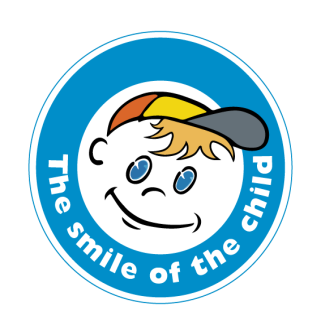 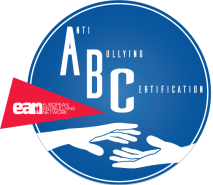 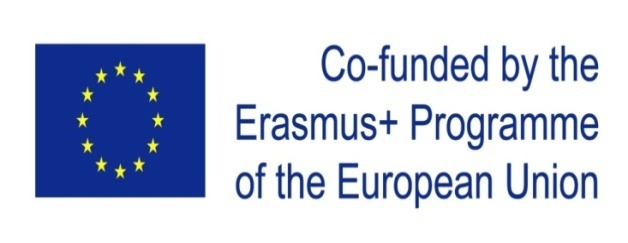 